Distretto Scolastico n. 15LICEO SCIENTIFICO STATALE	“E. Fermi” COSENZA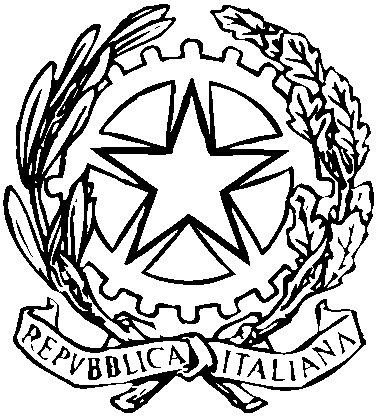 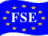 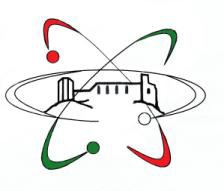 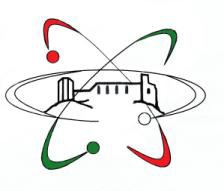 Liceo sede di progetti cofinanziati dal Fondo sociale EuropeoPIANO DI LAVORO INDIVIDUALEarticolato secondo le Indicazioni Nazionali per i percorsi liceali (art.10, comma 3, DPR 15 marzo 2010, n.89)Prof. GIORGIO USSIA			  Disciplina  MATEMATICA		 Asse  SCIENTIFICO		         Classe  SECONDA	Ha.s. 2016-2017ANALISI DELLA SITUAZIONE DI PARTENZA  Si fa riferimento all’analisi della situazione di partenza concordata nel consiglio di classe ultimo con le seguenti precisazioni ……La  classe  è composta  …..da  18  allievi  di  cui    10  M    e  8  F  tutti  frequentanti.Educati  e  sufficientemente  motivati ,non tutti  portano  il  materiale   e rispettano  le   consegne.Durante  l’attività  didattica  partecipano  con  impegno  e  buonapartecipazioneI   risultati      raggiunti              per tutti  ancora  non  sono  sufficienti.COMPETENZE CHIAVE DI CITTADINANZA - TRASVERSALISi illustra/no di seguito la /le UDA  AD INTEGRAZIONE/AMPLIAMENTO DEI PERCORSI formativi individuati dalla programmazione dipartimentale di riferimento.N.B.Il presente piano di lavoro fa riferimento al piano di lavoro diparmentale di appartenenza e al piano di lavoro del proprio C.d.CN.B.Il presente piano di lavoro fa riferimento al piano di lavoro diparmentale di appartenenza e al piano di lavoro del proprio N.B.Il presente piano di lavoro fa riferimento al piano di lavoro dipartimentale di appartenenza e al piano di lavoro del proprio C.d.Cl.AMBITO DI RIFERIMENTOCOMPETENZE CHIAVEGLI STUDENTI DEVONO ESSERE CAPACI DI:Costruzione del séImparare a imparare ProgettareOrganizzare e gestire il proprio apprendimento. Utilizzare un proprio metodo di studio e di lavoro.Elaborare e realizzare attività seguendo la logica della progettazione.Relazione con gli altriComunicare Collaborare/partecipareComprendere e rappresentare testi e messaggi di genere e di complessità diversi, formulati con linguaggi e supporti diversi.Lavorare, interagire con gli altri in precise e specifiche attività collettive.Rapporto con la realtà naturale e socialeRisolvere problemi Individuare collegamenti e relazioni Acquisire/interpretare l’informazione ricevutaComprendere, interpretare ed intervenire in modo personale negli eventi del mondo. Costruire conoscenze significative e dotate di senso.Esplicitare giudizi critici distinguendo i fatti dalle operazioni, gli eventi dalle congetture, le cause dagli effetti.COMPETENZE SPECIFICHEABILITA’CONOSCENZE(programmatiche in riferimento ai contenuti della U.D.A)METODOLOGIE E STRUMENTIVERIFICA E VALUTAZIONECOMPETENZEdi base 1.	Acquisire il concetto di equazione e di disequazione di secondo grado2.	Conoscere le caratteristiche dell’equazione di una parabola3.	Definire un’equazione di grado superiore al secondo4.	Acquisire il concetto di equazione biquadratica, reciproca, binomia, trinomia.5.	Acquisire il concetto di disequazione di grado superiore al secondo.6.	Acquisire il concetto di equazione irrazionale.7.	Definire un’equazione  irrazionale intera  o fratta.1.	Acquisire il concetto di disequazione di secondo grado2.	Conoscere le caratteristiche dell’equazione di una parabola3.	Definire una  disequazione di grado superiore al secondo4.	Acquisire il concetto di disequazione di grado superiore al secondo. 9.	Prendere coscienza  che esistono  criteri matematici  per calcolare  la probabilità  che un evento  possa  verificarsi  o  meno10.	Definire  i concetti  di probabilità  classica, probabilità  totali  e probabilità  composte11.	Comprendere  il teorema  di Bayes 	Verificare identità  algebriche•	Applicare ad un’equazione  i principi di  equivalenza•	Acquisire le tecniche  risolutive di un’equazione  di primo grado•	Discutere un’equazione  letterale  di primo grado•	Risolvere problemi di primo grado•	Scrivere  algebricamente e rappresentare  graficamente un intervallo e l’insieme  unione o  intersezione  di due o  più intervalli•	Risolvere una equazione intera di primo grado ad una sola incognita  e con denominatori  numerici •	Risolvere  un sistema  costituito di  due o più  disequazioni  diprimo grado•	Risolvere un’equazione ,intera  o fratta,,con termini  in valore assoluto•	Acquisire la capacità di risolvere  disequazioni di secondo grado •	Rappresentare graficamente una parabola e risolvere graficamente un’equazione e una disequazione di secondo grado.•	Risolvere una disequazione di grado superiore al secondo.•EQUAZIONI  E SISTEMI  LINEARI               PIANO  CARTESIANOLA   RETTALUOGHI   GEOMETRICII NUMERI  REALIRADICALICIRCONFERENZA  E  CERCHIOEQUAZIONI  DI  SECONDO  GRADOEQUAZIONI DI  GRADO  SUPERIORE  AL  SECONDOSISTEMI  DI  EQUAZIONI  DI  SECONDO  GRADOSISTEMI  DI  GRADO  SUPERIORE  AL  SECONDOPOLIGONI  INSCRITTI  E CIRCOSCRITTIDISEQUAZIONI  DI  PRIMO  GRADO  E DI  SECONDO  GRADO  INTERE  E FRATTESISTEMI  DI DISEQUAZIONICENNI  DI  CALCOLO  DELLE  PROBABILITA’EQUIVALENZA  E SIMILITUDINELe metodologie ed i metodi adottati saranno:  L’attività didattica , tenendo conto del particolare livello di sviluppo degli alunni, si servirà dei seguenti metodi:•	Partire dal concreto e dal particolare•	Porre in discussione ogni contenuto culturale motivandolo e spiegandone finalità e significato•	Uso differenziato di lezione frontale, interattiva, dialogata, lavori di gruppi autonomi o guidati, uso di studenti tutor•	Discutere le risposte sbagliate e trovare in esse il mezzo per sviluppare la correzione, anche intesa come autocorrezione•	Guidare l’allievo a saper motivare le proprie prestazioni o risposte     Guidare gli studenti a servirsi di strategie d’apprendimento specifiche per le varie discipline•	Insegnare agli studenti l’uso delle mappe concettuali, o degli appunti o delle sintesi, la loro costruzione e il loro utilizzo nello studio.Altro _ Prove oggettive: prove del tipo V/F ;a risposta multipla;	Prove soggettive: prova scritta  a fine unità e verifiche orali	Prova di verifica  di fine quadrimestre per competenze ( per classi parallele)Padronanza  nel  calcolo  algebricoRisolvere  semplici  problemi